Муниципальное бюджетное дошкольное образовательное учреждение детский сад  компенсирующего вида № 4 «Колокольчик»муниципального образования город Горячий Ключ Краснодарского краяМетодическая разработка воспитателя Зинченко Асиды Беслановныпо теме: «Современные методы профилактики и коррекции конфликтных ситуаций в игровой деятельности»2017 г.Цель: изучить состояние работы по предупреждению конфликтных ситуаций у детей старшего дошкольного возраста в игре, а также наличие коммуникативных умений у детей старшего дошкольного возраста.Задачи: Выяснить представления педагогов о конфликтах в детском коллективе; Выявить особенности конфликтов детей старшего дошкольного возраста.Определить уровень конфликтности у детей старшего дошкольного возраста.Методы, используемые в данном эксперименте:Анкетирование воспитателей.Методика Урунтаевой Г.А. «Изучение коммуникативных умений».Беседа с детьми.Экспериментальная работа проводилась в МБДОУ детский сад № 4  г. Горячий Ключ «Колокольчик»  в подготовительной группе "Пчелки". Экспериментальная работа проходила с 15 сентября  2017 года по 10 мая 2018 года.Она проводилась в три этапа:1 этап - констатирующий - с 15сентября  2017 года по 17 октября 2017 г.2 этап - формирующий - с 10 ноября 2017 года по 27 февраля 2018 года.3 этап - контрольный - с 6 апреля 2018 года по 10 мая 2018 года. В группе 18 детей (7 девочек, 11 мальчиков), в эксперименте принимали участие все дети.Изучение и анализ литературы позволили выявить состояние и степень изученности данных проблем на современном этапе. Исследование подтвердило предположение о недостаточной разработанности в науке и практике проблемы формирования продуктивных стратегий в разрешении конфликтов в детском возрасте. На данном этапе была зафиксирована сущностная связь между проблемой возникновения конфликтных ситуаций между детьми дошкольного возраста и отсутствием обучения продуктивным стратегиям в разрешении конфликтов. Это позволило определить цель и задачи исследования, повлияло на выбор объекта и предмета исследования, определило выбор исследовательской базы. Было проведено анкетирование педагогов. Исследование и анализ анкет показали, что компетентность воспитателей по данной теме находится на высоком уровне, это свидетельствует об уровне подготовки к непростым ситуациям в коллективах групп. Анализ планирования непосредственной образовательной деятельности также показал наличие игр, бесед, чтения художественной литературы,  театрализации сказок,  которые способствуют профилактике конфликтных ситуаций в детском коллективе.  Для выявления нарушений в сфере коммуникативных умений, с целью дальнейшей коррекции конфликтных зон была использована методика Урунтаевой Г.А. «Изучение коммуникативных умений», направленная на изучение межличностных отношений. Данная методика была использована дважды для выяснения начального уровня конфликтности детей дошкольного возраста в процессе констатирующего эксперимента и на завершающем этапе в ходе установления изменения уровня конфликтности детей старшего дошкольного возраста в контрольном эксперименте.Подготовка исследования: приготовить силуэтные изображения рукавичек, 2 набора по 6 цветных карандашей.Первая серия. Детям были даны по одному изображению рукавички и предложено украсить их, но так, чтобы они составили пару, были одинаковые. Пояснили, что сначала нужно договориться, какой узор рисовать, а потом приступать к рисованию. Дети получили по одинаковому набору карандашей.Вторая серия аналогична первой, но детям предложен был один набор карандашей на двоих, предупреждая, что карандашами нужно делиться.Во всех сериях дети выполняли задание самостоятельно.Обработка данных: было проанализировано, как протекало взаимодействие детей в каждой серии, по следующим признакам:1.Умеют ли дети договариваться, приходить к общему решению, как они это делают, какие средства используют: уговаривают, убеждают, заставляют и т.д.2.Как осуществляют взаимный контроль по ходу выполнения деятельности: замечают ли  друг у друга отступления от первоначального замысла, как на них реагируют.3.Как относятся к результату деятельности, своему и партнера.4.Осуществляют ли взаимопомощь по ходу рисования. В чем это выражается.5.Умеют ли рационально использовать средства деятельности (делиться карандашами во второй серии).В результате проведенного исследования было установлено, что не все дети в группе умеют преодолевать конфликтные ситуации, более того, некоторые даже являлись «зачинщиками» споров, не понимали объяснений ребенка, с которым выполняли задание в паре и не реагировали на предложения решения ситуации, иногда даже проявляя агрессию. Признаки взаимодействия были оценены следующим образом: за каждый правильный и коммуникабельный выход из ситуации действия ребенка получали  один балл, за неумение найти способ решения конфликта – ноль баллов. Уровни сформированности умения предупреждения конфликтной ситуации были определены следующим образом: от нуля до двух баллов – низкий уровень, от двух до четырех баллов – средний уровень, пять баллов – высокий уровень. На основании уровней, фактически выявленных на начало констатирующего эксперимента, были сделаны выводы. Результатом исследования являются следующие показатели:Высокий уровень-10%детейСредний уровень –22%детейНизкий -68%детейВ результате был сделан вывод, что в группе большинство детей не умеют решать конфликтные ситуации и во взаимоотношениях между детьми не прослеживается признаков коммуникабельности. Результаты исследования с использованием методики Урунтаевой Г.А. «Изучение коммуникативных умений» представлены в диаграмме №1 .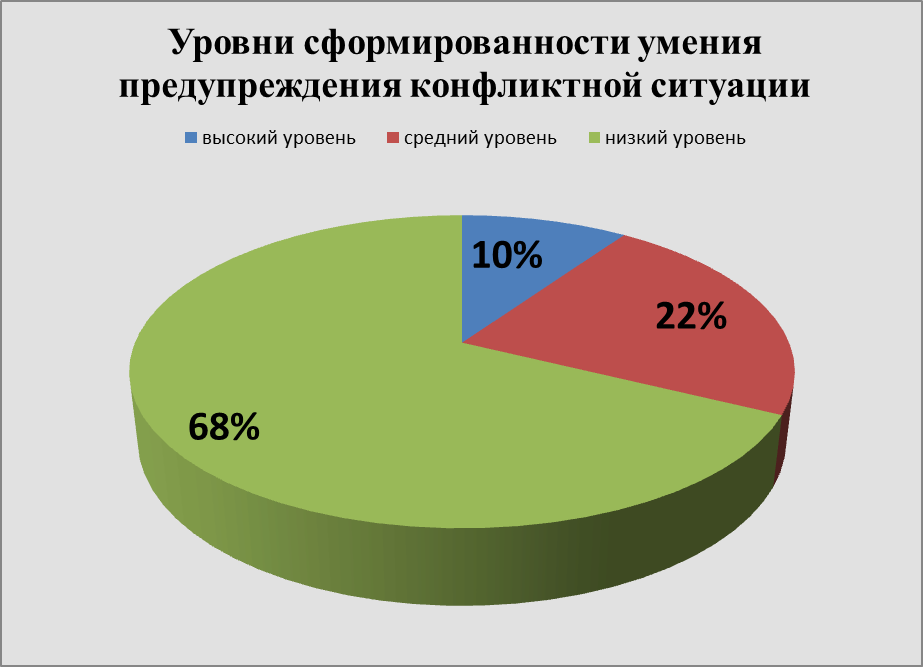 Беседа была направлена на выявление осознанности проблемы и осведомленности о причинах возникновения конфликтов в совместной деятельности, а также конфликтности у детей и их отношение к проблеме поиска выхода из конфликта. Беседа включала 20 вопросов, сформулированных по критериям, охватывающим основную направленность изучения, представленную выше. Беседа сопровождалась уточняющими вопросами, дополняющими ответы детей, наблюдением за поведением детей.Таким образом, осознание отрицательного воздействия конфликта на личность человека и его деятельность сочетается с высоким уровнем конфликтности детей дошкольного возраста и низкими показателями осведомленности детей о самом понятии «конфликт» и способах его преодоления. 2.2 Содержание и методика формирующего экспериментаЦель: повысить уровень сформированности умения предупреждать конфликтную ситуацию у  детей старшего дошкольного возраста посредством  эффективных социально - педагогических методов профилактики и коррекции конфликтов.Задачи:•	провести мероприятия, направленные на исправление продиагностированного уровня конфликтности детей старшего дошкольного возраста;•	апробировать игровые ситуации, терапевтические игры с различным содержанием для использования их совместно с детьми в играх, режимных моментах и повседневной жизни;По мнению авторов (Нечаевой В.Г., Марковой Т.А. и др.), игра выполняет функцию воспитания и формирования взаимоотношений, на основе исследований  этих ученых в работе были намечены два направления:Первое направление. Развитие у детей способности понимать состояние, настроение другого человека, формировать способы эмоционального содействия, оказывать помощь, сочувствовать.Для решения задач первого направления было предложено проводить предварительную работу.Содержание предварительной работы: Чтение художественной литературы, в которой описывается какая-либо типичная ситуация, содержащая в себе моральный смысл, с последующим обсуждением описанных в них поступков;Рассматривание картин, отражающих разнообразные ситуации из жизни детей, на которых ребенок испытывает тревогу, боль, огорчение, обиду.Игры - упражнения, в которых детям предлагается решение ситуаций, содержащих в себе моральный смысл.Второе направление: коррекция выявленных нарушений в сфере межличностных отношений  с помощью комплекса методик и приемов.Разработка комплекса педагогического воздействия  преследовала следующие коррекционные задачи:раскрепощение, объединение участников в группу;актуализация негативного опыта общения с детьми;формирование позитивных образов решения конфликтных ситуаций.Цель второго направления состоит в оказании практической помощи детям в социальной адаптации: устранении искажений эмоционального реагирования и стереотипов поведения, реконструкции полноценных контактов дошкольника со сверстниками, а также в определении возможных путей решения следующих задач:1.	Развитие интереса к окружающим людям, стремления их понять, потребности в общении;2.	Развитие у детей на конечном этапе навыков общения, знаний о нормах и правилах поведения;3.	Развитие игровых умений, навыков адекватного поведения, воображения и творческих способностей;4.	Формирование у детей положительного отношения к окружающим, правильной самооценки и сбалансированности эмоциональных состояний. 5.	Обучение искусству общения в различных формах и ситуацияхУказанные цели и задачи достигаются входе развивающих занятий, проводимых раз в неделю для старших дошкольников с различным уровнем развития (группами не более 6-7 детей). Их продолжительность составляет 30-40 минут. Так, на занятиях и вне их обязательно должны быть созданы условия для освоения дошкольником окружающей действительности. В этих условиях с изменением среды и форм общения у детей происходит разрушение неадекватных стереотипов поведения. Большое внимание уделялось формированию дружеских и тёплых отношений детей друг к другу, считая, что много здесь зависит от чуткого педагога, который должен обучать детей позитивным приёмам общения, учить анализировать причины конфликтов и вырабатывать умение самостоятельно их регулировать. Следующим этапом стало проведение работы, направленной на профилактику конфликтов у дошкольников в игровой деятельности путем развития эмоциональной и коммуникативной сферы. В качестве основных методов и приемов  в различной последовательности использовались: Терапевтические  игры и занятия, Чтение сказки или сказок о конфликтах на основе материала, предлагаемого М.А. Панфиловой, III.Игры и занятия, разработанные Еленой Олеговной Смирновой, Викторией Михайловной Холмогоровой, в которых дети оказывают друг другу реальную помощь в совместной деятельности чтение и обсуждение художественных произведений; Проведение терапевтических занятий по коррекции взаимоотношений и направленных на снятие агрессивности, тревожности, развитие коммуникативных качеств, чувства толерантности, взаимовыручки: «Прогоняем колдунью Злюку», коммуникативная игра «Два кота» (приложение №6)II. Чтение сказок о конфликтах на основе материала, предлагаемого М.А. Панфиловой. Эти сказки направлены на коррекцию агрессивного поведения. По законам формирования коллектива проявление негативизма, конфликтных форм поведения часто наблюдается как переходная стадия в развитии группы. Педагогический такт, профессиональная осторожность в такие моменты обязательны. Сказки о животных, о героях из Лесной школы диссоциируют читателей от мира людей, поэтому с ними легче подойти к работе над обострившейся проблемой. Сказки можно использовать отдельно друг от друга в момент нарастающей агрессии. Сказки как материал для формирующего эксперимента взяты из книги Панфиловой М.А. «Лесная школа: коррекционные сказки и настольная игра для дошкольников и младших школьников».Вопросы для обсуждения составлены с учетом необходимости закрепления прочитанного стимулирования детей к самостоятельному разрешению возникающих в игровой деятельности конфликтов:К сказке «Ябеда»1.Почему лесные ученики не стали играть с Кошечкой?2.Бывают ли «ябеды» среди людей?3.Почему Кошечка была «ябедой»?4.Какой совет дал Учитель-Еж ребятам?5.Кто и как им воспользовался?6.Про какой секрет нам нужно всегда помнить?7.Можем ли мы использовать данный совет и секрет при необходимости?К сказке «Драка» (приложение № 7).1.Почему Волчонок начал драться с Лисенком?2.Почему иногда случаются драки у вас?З. Что предложил Учитель-Еж драчунам?4.Понравилась ли «Сердитая подушка»?5.Что бы вы предложили сделать в этой ситуации?III. Игры и занятия, разработанные Еленой Олеговной Смирновой, Викторией Михайловной Холмогоровой, в которых дети оказывают друг другу реальную помощь в совместной деятельности. Главной задачей программы является привлечение внимания ребенка к другому и его различным проявлениям: внешности, настроениям, движениям, действиям и поступкам. Предлагаемые игры помогают детям пережить чувство общности друг с другом, учат замечать достоинства и переживания сверстника, помогать ему в игровом и реальном взаимодействии. Опыт проведения данной системы игр показывает достаточно высокие результаты. (Приложение № 8)Вывод: коррекционные игры и упражнения, позволяют наладить благоприятный психологический климат в группе и тем самым создать атмосферу, стимулирующую детей к самостоятельному разрешению конфликтных ситуаций. Систематичное проведение терапевтических игр и вне занятий можно рекомендовать всем педагогам для достижения стабильного эффекта коррекции. Чтение сказок также должно носить последовательный характер, причем сказки могут принадлежать как определенному циклу, посвященному определенной проблеме в сфере межличностного взаимодействия, так и быть разрозненными, но стимулирующими к поиску решений поставленных проблемных задач. В ходе завершающей работы основным моментом, требующим более тщательной проработки, является нахождение способов разрешения проблем, затронутых чтением, самими детьми.Содержание и методика контрольного эксперимента.Цель: Определить эффективность экспериментальной работы по коррекции и профилактике конфликтной ситуации в условиях ДОО между участниками образовательной деятельности.Задачи:•	выявить, какие взаимоотношения будут преобладать у детей в играх;•	выявить уровень представления детей о преодолении конфликтов и уровень их сформированности.Методы, используемые на данном этапе:•	Беседа с детьми по вопросам.•	Методика  Урунтаевой Г.А. «Изучение коммуникативных умений»I. Проведение беседы с детьми и анализ ответов    Беседа проводилась в групповой комнате, во второй половине дня.  Анализируя ответы детей, можно сказать, что по сравнению с ответами на констатирующем этапе, представления детей о взаимоотношениях стали значительно шире. Вопрос о том, что значит «ссора», теперь не вызывает затруднения. Настя Д. ранее использовавшая  в процессе урегулирования споров лишь критические замечания к партнеру теперь предлагает способы решения проблем:  « Это вместе подумаем, как можно помириться». Дима П. стал чаще признавать, что поступает неправильно и открыто заявлял, что будет учиться договариваться. Миша Т. стал дружить с ребятами, ранее не имея друзей из-за вспыльчивого характера, и даже организовывать совместные игры Анжелика С. перестала бояться, когда ее действия критикуют сверстники и высказывает в свою защиту весомые доводы. Никита Ш. стал проявлять умение урегулировать ссоры в бытовых ситуациях в семье, о чем охотно рассказывал в процессе беседы: «Мама и папа ругались, а я  попросил  их поиграть в игру «Слепой и поводырь» которая мне очень понравилась в детском саду и после игры они забыли, почему ругались», из чего следует, что в ответах детей прослеживается дифференциация различных отношений,  проведенная работа оказала на осознание дошкольников положительное влияние. II. Методика  Урунтаевой Г.А. «Изучение коммуникативных умений» На завершающем этапе в ходе установления изменения уровня конфликтности детей старшего дошкольного возраста в контрольном эксперименте повторно была использована методика  Урунтаевой Г.А. «Изучение коммуникативных умений», направленная на изучение межличностных отношений. Детям также  было предложено выполнить аналогичную совместную творческую работу, описанную в констатирующей части эксперимента. Обработка данных показала статистику роста  взаимодействия детей, где уровни сформированности умения предупреждения конфликтной ситуации показали четкую динамику роста качества взаимоотношений у детей.Анализируя отношения детей, можно сказать, что они качественно отличаются от тех отношений, которые были зафиксированы в контрольном эксперименте. Дети не только соблюдают правила нравственного поведения (благодарят за услугу, приглашают друг друга организовать совместную деятельность, проявляют умение договариваться и распределять обязанности, договариваясь), но их отношения строятся на чувственной основе, они переживают, сочувствуют и понимают сверстника, умеют выслушать и предложить выход из сложившейся ситуации.Завершающий этап экспериментальной работы - контрольный срез уровней взаимоотношений был необходим для выявления наличия изменений показателей конфликтности после проведенной коррекционной работы и проводился на базе методики Урунтаевой Г.А. «Изучение коммуникативных умений», который показал следующую статистику: Высокий уровень: 29% детейСредний уровень:  45% детейНизкий уровень:  26% детей.На основании уровней, фактически выявленных на начало констатирующего эксперимента, были сделаны выводы в контрольном эксперименте. Результатом работы являются показатели, представленные в диаграмме №2  Выводы по результатам контрольного эксперимента:1. У детей стали преобладать такие взаимоотношения как: умение договариваться и выслушивать, отзывчивость, взаимовыручка.2. Повысился уровень сформированности коммуникабельных отношений3. Появилась дифференциация взаимоотношений, дети стали подробнее и более развернуто строить свой ответ, самостоятельно находить пути урегулирования конфликтов.Сравнительный анализ результатов.Сопоставление показателей сформированности взаимоотношений констатирующего и контрольного экспериментов позволяют сделать следующий вывод:  проведенная экспериментальная работа в значительной мере позволила повысить эффективность процесса формирования нравственных взаимоотношений у детей старшего дошкольного возраста.Вывод: дети стали больше играть, самостоятельно разрешали многие конфликты, требовали от взрослых меньше внимания к себе. Кроме того, заметно снизилась агрессивность многих проблемных детей; уменьшилось количество демонстративных реакций.  Замкнутые дети, игравшие раньше в одиночестве или не отходившие от воспитателя ни на шаг, стали чаще участвовать в совместных играх. Предварительный опыт проведения игр и занятий показал, что климат в группе заметно улучшился. Результаты обработки данных исследования дают основания предложить разработанную систему игр и занятий, направленную на нравственное развитие и формирование межличностных отношений для широкого использования в детских дошкольных учреждениях разного типа.Проведенная работа принесла положительные результаты:•	дети научились понимать состояние и настроение другого человека;•	сотрудничают со сверстниками;•	дети научились находить различные способы решения сложной ситуации.ЗаключениеРазвитие любого общества, любой социальной общности или группы, даже отдельного индивида представляет собой сложный процесс, который далеко не всегда развертывается гладко, а нередко связан с возникновением и разрешением противоречия. Конфликты играют важнейшую роль в жизни отдельного человека, развитии семьи, жизнедеятельности школы, любой организации, государства общества и человечества в целом. Конфликты у дошкольников возникают в игровой деятельности. Причинами возникновения конфликтов могут быть недостаточная инициативность ребенка в установлении контактов с ровесниками, отсутствие между играющими эмоциональных устремлений, различные умения и возможности. В результате каждый по-своему отвечает требованиям педагога и сверстников и создает отношение к себе. Особую роль в возникновении конфликтов играют межличностные отношения, а именно умение общаться.Значительные индивидуальные различия в отношении ребенка к сверстникам, которые во многом определяют его самочувствие, положение среди других и, в конечном счете, особенности становления личности, это проблемные формы межличностных отношений: агрессивность, обидчивость, застенчивость. На протяжении дошкольного возраста общение детей друг с другом существенно изменяется по всем параметрам: меняются содержание потребности, мотивы и средства общения. Эти изменения могут протекать плавно, постепенно, однако в них наблюдаются качественные сдвиги, как бы переломы. При выборе методов профилактики конфликтов у дошкольников педагогу в первую очередь необходимо учитывать психологические особенности дошкольников, а также проанализировать возможные причины конфликтов. Педагогу отводится роль наблюдателя-посредника, и его главная цель - целенаправленное воздействие по устранению причин, породивших конфликт, профилактика поведения участников конфликта, обеспечение нормального обмена преимущественно вербальными действиями участников конфликта, чтобы они слушали и слышали друг друга посредством того, кто между ними. Поэтому для педагога в конфликте важен не сам предмет и материал конфликта, а формальная сторона взаимодействия, то есть его организованность.Вот почему ранняя диагностика и коррекция симптомов конфликтных отношений, эмоционального дискомфорта ребенка среди сверстников приобретают огромное значение. Незнание их делает малоэффективными все попытки изучения и построения полноценных детских отношений, а также препятствует осуществлению индивидуального подхода к формированию личности ребенка. Таким образом, коррекционные методы и приемы работы позволили наладить благоприятный психологический климат в группе и тем самым создать атмосферу, стимулирующую детей к самостоятельному разрешению конфликтных ситуаций. Систематичное проведение терапевтических игр можно рекомендовать всем педагогам для достижения стабильного эффекта коррекции. Чтение сказок также должно носить последовательный характер, причем сказки могут принадлежать как определенному циклу, посвященному определенной проблеме в сфере межличностного взаимодействия, так и быть разрозненными, но стимулирующими к поиску решений поставленных проблемных задач. В ходе завершающей работы основным моментом, требующим более тщательной проработки, является нахождение способов разрешения проблем, затронутых чтением, самими детьми.Опытно-экспериментальная работа показала, что постоянное проведение занятий и игр  по профилактике конфликтов у детей старшего дошкольного возраста способствуют развитию межличностных отношений дошкольников.По полученным результатам и выводам в ходе опытно-экспериментальной работы, можно с уверенностью сказать, что профилактика конфликтов у дошкольников в игровой деятельности будет успешной, если при разработке занятий учитывать педагогические и психологические особенности дошкольников; факторы, влияющие на возникновение конфликтов; применять эффективные методы и способы. Таким образом, цель исследования – поиск эффективных социально - педагогических методов профилактики и коррекции конфликтов у дошкольников путем теоретического и практического изучения конфликтов у дошкольников – достигнута; задачи реализованы. Гипотеза – если будут определены причины возникновения противоречий и разногласий у дошкольников, то, при условии целенаправленной коррекционной работы уровень конфликтов будет значительно ниже – подтверждена.Список использованных источников:Анцупов А.Я., Шипилов А.И. Конфликтология. - М.: Юнити, 2000. - 545 с.Бабосов Е.М. Конфликтология - Мн.: Народная асвета, 2001. - 390 с.Божович Л.И. Проблемы формирования личности / Под ред. Д.И. Фельдштейна - М.: Институт практической психологии, Воронеж: НПО МОДЭК, 1997. - 380 с.Валеев Г.Х. Методология и методы психолого-педагогических исследования: Учебное пособие для студентов 3-5 курсов педагогических вузов. - М.: Академия, 2002. - 134 с.Воспитание детей в игре: Пособие для воспитателя детского сада/ Сост. А.К. Бондаренко, А.И. Матусик. - М.: Просвещение, 1983. - 210 с.Г.А. Урунтаева, Ю.А. Афонькина Практикум по детской психологии/ Под ред. Г.А. Урунтаевой, - М.: Просвещение: Владос, 1995. – 291 с. С. 196.Гришина Н.В. Психология конфликта. - СПб.: Питер, 2001. - 320 с.Громова О.Н. Конфликтология: Курс лекций. - М.: Тандем, 2000. - 316 с.Зедгенидзе В.Я. Предупреждение и разрешение конфликтов у дошкольников. - М.: Айрис-пресс, 2006. - 112 с.Козлова С.А., Куликова Т.А. Дошкольная педагогика. - М.: Академия, 2000. - 280 с.Козырев Г.И. Введение в конфликтологию. - М.: Академия, 2001. - 375 с.Коломинский Я.Л., Жизневский Б.П. Социально-психологический анализ конфликтов между детьми в игровой деятельности // Вопросы психологии. - 1990. - №2. - С. 37-42.Маврина И.В. Развитие сотрудничества дошкольников в образовательном процессе: Учебно-методическое пособие. - М.: МГППУ, 2003. - 42 с. Микляева Н.В., Микляева Ю.В. Работа педагога-психолога в ДОУ: Методическое пособие. - М.: Айрис-пресс, 2005. - 384 с.Михайленко Н.Я. Педагогические принципы организации сюжетной игры // Дошкольное воспитание. - 1989. - №4. - С. 29-33.Обухова Л.Ф. Детская психология: теории, факты, проблемы. - М.: Тривола, 1995. - 360 с.Панфилова М.А. П16 Лесная школа: Коррекционные сказки и настольная игра для дошкольников и младших школьников. — М.: ТЦ Сфера, 2002. — 96 с.Панфилова М.Ф. Игротерапия общения. - М.: ТОО «ИнтелТех», 1995. - 115 с.Репина Т.А. Социально-психологическая характеристика группы детского сада. - М.: Педагогика, 1988. - 110 с.Рогов Е.И. Настольная книга практического психолога в образовании. - М.: Владос, 1996. - 523 с.Российская педагогическая энциклопедия в двух томах. - Т. 1 (А-Л) / Под ред. В.Г. Панова. - М.: БРЭ, 1993. - 560 с.Рояк А.А. Психологический конфликт и особенности индивидуального развития личности ребенка. - М.: Педагогика, 1988. - 130 с.Смирнова Е. О. Межличностные отношения дошкольников: диагностика, проблемы, коррекция / Е. О. Смирнова, В. М. Холмогорова. — М.: Гуманитар. изд. центр ВЛАДОС, 2005. — 158 с.Смирнова Е.О., Гуськова Т.В. Исследование общения дошкольников со сверстниками // Вопросы психологии. - 1986. - №4. - С. 167-174.Солдатова В.С. Нарушения отношений со сверстниками у дошкольников. Игровые методы диагностики и коррекции. - М.: Академия, 2001. - 67 с.